	16+                                                                                                           выпуск №14(167) 11.06.2019гПечатное средство массовой информации сельского поселения Большая Дергуновка муниципального района Большеглушицкий Самарской области – газета _____________________________________________________________________________ОФИЦИАЛЬНОЕ ОПУБЛИКОВАНИЕМУНИЦИПАЛЬНОЕ УЧРЕЖДЕНИЕАДМИНИСТРАЦИЯСЕЛЬСКОГО ПОСЕЛЕНИЯБОЛЬШАЯ ДЕРГУНОВКА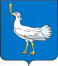 РОССИЙСКАЯ ФЕДЕРАЦИЯМУНИЦИПАЛЬНЫЙ  РАЙОНБОЛЬШЕГЛУШИЦКИЙСАМАРСКОЙ  ОБЛАСТИАДМИНИСТРАЦИЯСЕЛЬСКОГО  ПОСЕЛЕНИЯБОЛЬШАЯ ДЕРГУНОВКА________________________ПОСТАНОВЛЕНИЕот 07 июня  2019 года № 54О присвоении адресных реквизитовВ соответствии с Постановлением Правительства РФ №1221 от г. «Об утверждении правил присвоения, изменения и аннулирования адресов», Постановлением главы сельского поселения Большая Дергуновка муниципального района Большеглушицкий Самарской области № 12 от г. «О едином Порядке присвоения, изменения и аннулирования адресов  объектов недвижимости в сельском поселении Большая Дергуновка муниципального района Большеглушицкий Самарской области»  администрация сельского поселения Большая Дергуновка муниципального района Большеглушицкий Самарской областиПОСТАНОВЛЯЕТ: Присвоить земельному участку с кадастровым номером 63:14:0403003:29  следующие адресные реквизиты:  Российская Федерация, Самарская область, Большеглушицкий район, сельское поселение Большая Дергуновка,  село Большая Дергуновка, улица Заречная, 1Присвоить земельному участку с кадастровым номером 63:14:0403003:26 следующие адресные реквизиты:  Российская Федерация, Самарская область, Большеглушицкий район, сельское поселение Большая Дергуновка,  село Большая Дергуновка, улица Заречная, 2 Присвоить земельному участку с кадастровым номером 63:14:0403003:28 следующие адресные реквизиты:  Российская Федерация, Самарская область, Большеглушицкий район, сельское поселение Большая Дергуновка,  село Большая Дергуновка, улица Заречная, 3Присвоить земельному участку с кадастровым номером 63:14:0403003:24 следующие адресные реквизиты:  Российская Федерация, Самарская область, Большеглушицкий район, сельское поселение Большая Дергуновка,  село Большая Дергуновка, улица Заречная, 4 Присвоить земельному участку с кадастровым номером 63:14:0403003:23 следующие адресные реквизиты:  Российская Федерация, Самарская область, Большеглушицкий район, сельское поселение Большая Дергуновка,  село Большая Дергуновка, улица Заречная, 5Присвоить земельному участку с кадастровым номером 63:14:0403003:21  следующие адресные реквизиты:  Российская Федерация, Самарская область, Большеглушицкий район, сельское поселение Большая Дергуновка,  село Большая Дергуновка, улица Заречная, 6	Присвоить земельному участку с кадастровым номером 63:14:0403003:17  следующие адресные реквизиты:  Российская Федерация, Самарская область, Большеглушицкий район, сельское поселение Большая Дергуновка,  село Большая Дергуновка, улица Заречная, 7	Присвоить земельному участку с кадастровым номером 63:14:0403003:14  следующие адресные реквизиты:  Российская Федерация, Самарская область, Большеглушицкий район, сельское поселение Большая Дергуновка,  село Большая Дергуновка, улица Заречная, 8Присвоить земельному участку с кадастровым номером 63:14:0403003:11  следующие адресные реквизиты:  Российская Федерация, Самарская область, Большеглушицкий район, сельское поселение Большая Дергуновка,  село Большая Дергуновка, улица Заречная, 9Присвоить земельному участку с кадастровым номером 63:14:0403003:8  следующие адресные реквизиты:  Российская Федерация, Самарская область, Большеглушицкий район, сельское поселение Большая Дергуновка,  село Большая Дергуновка, улица Заречная, 10Присвоить земельному участку с кадастровым номером 63:14:0403003:4  следующие адресные реквизиты:  Российская Федерация, Самарская область, Большеглушицкий район, сельское поселение Большая Дергуновка,  село Большая Дергуновка, улица Заречная, 11Присвоить земельному участку с кадастровым номером 63:14:0403003:1  следующие адресные реквизиты:  Российская Федерация, Самарская область, Большеглушицкий район, сельское поселение Большая Дергуновка,  село Большая Дергуновка, улица Заречная, 12Присвоить земельному участку с кадастровым номером 63:14:0403003:341  следующие адресные реквизиты:  Российская Федерация, Самарская область, Большеглушицкий район, сельское поселение Большая Дергуновка,  село Большая Дергуновка, улица Советская, 37Присвоить земельному участку с кадастровым номером 63:14:0403003:139 следующие адресные реквизиты:  Российская Федерация, Самарская область, Большеглушицкий район, сельское поселение Большая Дергуновка,  село Большая Дергуновка, улица Советская, 79Присвоить земельному участку с кадастровым номером 63:14:0403003:118 следующие адресные реквизиты:  Российская Федерация, Самарская область, Большеглушицкий район, сельское поселение Большая Дергуновка,  село Большая Дергуновка, улица Советская, 80Присвоить земельному участку с кадастровым номером 63:14:0403003:137 следующие адресные реквизиты:  Российская Федерация, Самарская область, Большеглушицкий район, сельское поселение Большая Дергуновка,  село Большая Дергуновка, улица Советская, 81Присвоить земельному участку с кадастровым номером 63:14:0403003:320 следующие адресные реквизиты:  Российская Федерация, Самарская область, Большеглушицкий район, сельское поселение Большая Дергуновка,  село Большая Дергуновка, улица Советская, 82/1Присвоить земельному участку с кадастровым номером 63:14:0403003:340 следующие адресные реквизиты:  Российская Федерация, Самарская область, Большеглушицкий район, сельское поселение Большая Дергуновка,  село Большая Дергуновка, улица Советская, 82/2Присвоить земельному участку с кадастровым номером 63:14:0403003:136 следующие адресные реквизиты:  Российская Федерация, Самарская область, Большеглушицкий район, сельское поселение Большая Дергуновка,  село Большая Дергуновка, улица Советская, 83Присвоить земельному участку с кадастровым номером 63:14:0403003:349 следующие адресные реквизиты:  Российская Федерация, Самарская область, Большеглушицкий район, сельское поселение Большая Дергуновка,  село Большая Дергуновка, улица Советская, 84/1Присвоить земельному участку с кадастровым номером 63:14:0403003:135 следующие адресные реквизиты:  Российская Федерация, Самарская область, Большеглушицкий район, сельское поселение Большая Дергуновка,  село Большая Дергуновка, улица Советская, 85Присвоить земельному участку с кадастровым номером 63:14:0403003:113 следующие адресные реквизиты:  Российская Федерация, Самарская область, Большеглушицкий район, сельское поселение Большая Дергуновка,  село Большая Дергуновка, улица Советская, 86Присвоить земельному участку с кадастровым номером 63:14:0403003:353 следующие адресные реквизиты:  Российская Федерация, Самарская область, Большеглушицкий район, сельское поселение Большая Дергуновка,  село Большая Дергуновка, улица Советская, 88/1Присвоить земельному участку с кадастровым номером 63:14:0403003:355 следующие адресные реквизиты:  Российская Федерация, Самарская область, Большеглушицкий район, сельское поселение Большая Дергуновка,  село Большая Дергуновка, улица Советская, 88/2Присвоить земельному участку с кадастровым номером 63:14:0403003:132 следующие адресные реквизиты:  Российская Федерация, Самарская область, Большеглушицкий район, сельское поселение Большая Дергуновка,  село Большая Дергуновка, улица Советская, 89Присвоить земельному участку с кадастровым номером 63:14:0403003:96 следующие адресные реквизиты:  Российская Федерация, Самарская область, Большеглушицкий район, сельское поселение Большая Дергуновка,  село Большая Дергуновка, улица Советская, 90Присвоить земельному участку с кадастровым номером 63:14:0403003:131 следующие адресные реквизиты: Российская Федерация, Самарская область, Большеглушицкий район, сельское поселение Большая Дергуновка,  село Большая Дергуновка, улица Советская, 91Присвоить земельному участку с кадастровым номером 63:14:0403003:207 следующие адресные реквизиты:  Российская Федерация, Самарская область, Большеглушицкий район, сельское поселение Большая Дергуновка,  село Большая Дергуновка, улица Советская, 92Присвоить земельному участку с кадастровым номером 63:14:0403003:129 следующие адресные реквизиты:  Российская Федерация, Самарская область, Большеглушицкий район, сельское поселение Большая Дергуновка,  село Большая Дергуновка, улица Советская, 93Присвоить земельному участку с кадастровым номером 63:14:0403003:91 следующие адресные реквизиты:  Российская Федерация, Самарская область, Большеглушицкий район, сельское поселение Большая Дергуновка,  село Большая Дергуновка, улица Советская, 94Присвоить земельному участку с кадастровым номером 63:14:0403003:88 следующие адресные реквизиты:  Российская Федерация, Самарская область, Большеглушицкий район, сельское поселение Большая Дергуновка,  село Большая Дергуновка, улица Советская, 96Присвоить земельному участку с кадастровым номером 63:14:0403003:85 следующие адресные реквизиты:  Российская Федерация, Самарская область, Большеглушицкий район, сельское поселение Большая Дергуновка,  село Большая Дергуновка, улица Советская, 98Присвоить земельному участку с кадастровым номером 63:14:0403003:84 следующие адресные реквизиты:  Российская Федерация, Самарская область, Большеглушицкий район, сельское поселение Большая Дергуновка,  село Большая Дергуновка, улица Советская, 100Присвоить земельному участку с кадастровым номером 63:14:0403003:82 следующие адресные реквизиты:  Российская Федерация, Самарская область, Большеглушицкий район, сельское поселение Большая Дергуновка,  село Большая Дергуновка, улица Советская, 102Присвоить земельному участку с кадастровым номером 63:14:0403003:81 следующие адресные реквизиты:  Российская Федерация, Самарская область, Большеглушицкий район, сельское поселение Большая Дергуновка,  село Большая Дергуновка, улица Советская, 104Присвоить земельному участку с кадастровым номером 63:14:0403003:80 следующие адресные реквизиты:  Российская Федерация, Самарская область, Большеглушицкий район, сельское поселение Большая Дергуновка,  село Большая Дергуновка, улица Советская, 106Присвоить земельному участку с кадастровым номером 63:14:0403003:344 следующие адресные реквизиты:  Российская Федерация, Самарская область, Большеглушицкий район, сельское поселение Большая Дергуновка,  село Большая Дергуновка, улица Советская, 108Присвоить земельному участку с кадастровым номером 63:14:0403003:78 следующие адресные реквизиты:  Российская Федерация, Самарская область, Большеглушицкий район, сельское поселение Большая Дергуновка,  село Большая Дергуновка, улица Советская, 110/1Присвоить земельному участку с кадастровым номером 63:14:0403003:77 следующие адресные реквизиты:  Российская Федерация, Самарская область, Большеглушицкий район, сельское поселение Большая Дергуновка,  село Большая Дергуновка, улица Советская, 110/2Присвоить земельному участку с кадастровым номером 63:14:0403003:223 следующие адресные реквизиты:  Российская Федерация, Самарская область, Большеглушицкий район, сельское поселение Большая Дергуновка,  село Большая Дергуновка, улица Советская, 112Присвоить земельному участку с кадастровым номером 63:14:0403003:74 следующие адресные реквизиты:  Российская Федерация, Самарская область, Большеглушицкий район, сельское поселение Большая Дергуновка,  село Большая Дергуновка, улица Советская, 116Присвоить земельному участку с кадастровым номером 63:14:0403003:238 следующие адресные реквизиты:  Российская Федерация, Самарская область, Большеглушицкий район, сельское поселение Большая Дергуновка,  село Большая Дергуновка, улица Советская, 118Присвоить земельному участку с кадастровым номером 63:14:0403003:345 следующие адресные реквизиты:  Российская Федерация, Самарская область, Большеглушицкий район, сельское поселение Большая Дергуновка,  село Большая Дергуновка, улица Комсомольская, 4Присвоить земельному участку с кадастровым номером 63:14:0403003:343 следующие адресные реквизиты:  Российская Федерация, Самарская область, Большеглушицкий район, сельское поселение Большая Дергуновка,  село Большая Дергуновка, улица Комсомольская, 6Присвоить земельному участку с кадастровым номером 63:14:0403003:60 следующие адресные реквизиты:  Российская Федерация, Самарская область, Большеглушицкий район, сельское поселение Большая Дергуновка,  село Большая Дергуновка, улица Комсомольская, 8  Присвоить земельному участку с кадастровым номером 63:14:0403003:57 следующие адресные реквизиты:  Российская Федерация, Самарская область, Большеглушицкий район, сельское поселение Большая Дергуновка,  село Большая Дергуновка, улица Комсомольская, 10 Присвоить земельному участку с кадастровым номером 63:14:0403003:72 следующие адресные реквизиты:  Российская Федерация, Самарская область, Большеглушицкий район, сельское поселение Большая Дергуновка,  село Большая Дергуновка, улица Комсомольская, 11Присвоить земельному участку с кадастровым номером 63:14:0403003:52 следующие адресные реквизиты:  Российская Федерация, Самарская область, Большеглушицкий район, сельское поселение Большая Дергуновка,  село Большая Дергуновка, улица Комсомольская, 12 Присвоить земельному участку с кадастровым номером 63:14:0403003:55 следующие адресные реквизиты:  Российская Федерация, Самарская область, Большеглушицкий район, сельское поселение Большая Дергуновка,  село Большая Дергуновка, улица Комсомольская, 13 Присвоить земельному участку с кадастровым номером 63:14:0403003:51 следующие адресные реквизиты:  Российская Федерация, Самарская область, Большеглушицкий район, сельское поселение Большая Дергуновка,  село Большая Дергуновка, улица Комсомольская, 14 Присвоить земельному участку с кадастровым номером 63:14:0403003:54 следующие адресные реквизиты:  Российская Федерация, Самарская область, Большеглушицкий район, сельское поселение Большая Дергуновка,  село Большая Дергуновка, улица Комсомольская, 15Присвоить земельному участку с кадастровым номером 63:14:0403003:50 следующие адресные реквизиты:  Российская Федерация, Самарская область, Большеглушицкий район, сельское поселение Большая Дергуновка,  село Большая Дергуновка, улица Комсомольская, 16Присвоить земельному участку с кадастровым номером 63:14:0403003:53 следующие адресные реквизиты:  Российская Федерация, Самарская область, Большеглушицкий район, сельское поселение Большая Дергуновка,  село Большая Дергуновка, улица Комсомольская, 17 Присвоить земельному участку с кадастровым номером 63:14:0403003:48 следующие адресные реквизиты:  Российская Федерация, Самарская область, Большеглушицкий район, сельское поселение Большая Дергуновка,  село Большая Дергуновка, улица Комсомольская, 18Присвоить земельному участку с кадастровым номером 63:14:0403003:49 следующие адресные реквизиты:  Российская Федерация, Самарская область, Большеглушицкий район, сельское поселение Большая Дергуновка,  село Большая Дергуновка, улица Комсомольская, 19 Присвоить земельному участку с кадастровым номером 63:14:0403003:314 следующие адресные реквизиты:  Российская Федерация, Самарская область, Большеглушицкий район, сельское поселение Большая Дергуновка,  село Большая Дергуновка, улица Комсомольская, 20Присвоить земельному участку с кадастровым номером 63:14:0403003:313 следующие адресные реквизиты:  Российская Федерация, Самарская область, Большеглушицкий район, сельское поселение Большая Дергуновка,  село Большая Дергуновка, улица Комсомольская, 21Присвоить земельному участку с кадастровым номером 63:14:0403003:320 следующие адресные реквизиты:  Российская Федерация, Самарская область, Большеглушицкий район, сельское поселение Большая Дергуновка,  село Большая Дергуновка, улица Комсомольская, 22 Присвоить земельному участку с кадастровым номером 63:14:0403003:39 следующие адресные реквизиты:  Российская Федерация, Самарская область, Большеглушицкий район, сельское поселение Большая Дергуновка,  село Большая Дергуновка, улица Комсомольская, 23Присвоить земельному участку с кадастровым номером 63:14:0403003:226 следующие адресные реквизиты:  Российская Федерация, Самарская область, Большеглушицкий район, сельское поселение Большая Дергуновка,  село Большая Дергуновка, улица Комсомольская, 25Присвоить земельному участку с кадастровым номером 63:14:0403003:368 следующие адресные реквизиты:  Российская Федерация, Самарская область, Большеглушицкий район, сельское поселение Большая Дергуновка,  село Большая Дергуновка, улица Гагарина, 2/1 Присвоить земельному участку с кадастровым номером 63:14:0403003:101 следующие адресные реквизиты:  Российская Федерация, Самарская область, Большеглушицкий район, сельское поселение Большая Дергуновка,  село Большая Дергуновка, улица Гагарина, 2/2Присвоить земельному участку с кадастровым номером 63:14:0403003:339 следующие адресные реквизиты:  Российская Федерация, Самарская область, Большеглушицкий район, сельское поселение Большая Дергуновка,  село Большая Дергуновка, улица Гагарина, 3/2Присвоить земельному участку с кадастровым номером 63:14:0403003:100 следующие адресные реквизиты:  Российская Федерация, Самарская область, Большеглушицкий район, сельское поселение Большая Дергуновка,  село Большая Дергуновка, улица Гагарина, 4Присвоить земельному участку с кадастровым номером 63:14:0403003:224 следующие адресные реквизиты:  Российская Федерация, Самарская область, Большеглушицкий район, сельское поселение Большая Дергуновка,  село Большая Дергуновка, улица Гагарина, 5/2Присвоить земельному участку с кадастровым номером 63:14:0403003:316 следующие адресные реквизиты:  Российская Федерация, Самарская область, Большеглушицкий район, сельское поселение Большая Дергуновка,  село Большая Дергуновка, улица Гагарина, 6Присвоить земельному участку с кадастровым номером 63:14:0403003:356 следующие адресные реквизиты:  Российская Федерация, Самарская область, Большеглушицкий район, сельское поселение Большая Дергуновка,  село Большая Дергуновка, улица Гагарина, 7/1Присвоить земельному участку с кадастровым номером 63:14:0403003:352 следующие адресные реквизиты:  Российская Федерация, Самарская область, Большеглушицкий район, сельское поселение Большая Дергуновка,  село Большая Дергуновка, улица Гагарина, 7/2 Присвоить земельному участку с кадастровым номером 63:14:0403003:90 следующие адресные реквизиты:  Российская Федерация, Самарская область, Большеглушицкий район, сельское поселение Большая Дергуновка,  село Большая Дергуновка, улица Гагарина, 8Присвоить земельному участку с кадастровым номером 63:14:0403003:237 следующие адресные реквизиты:  Российская Федерация, Самарская область, Большеглушицкий район, сельское поселение Большая Дергуновка,  село Большая Дергуновка, улица Гагарина, 12Присвоить земельному участку с кадастровым номером 63:14:0403003:150 следующие адресные реквизиты:  Российская Федерация, Самарская область, Большеглушицкий район, сельское поселение Большая Дергуновка,  село Большая Дергуновка, улица Школьная, 1Присвоить земельному участку с кадастровым номером 63:14:0403002:81 следующие адресные реквизиты:  Российская Федерация, Самарская область, Большеглушицкий район, сельское поселение Большая Дергуновка,  село Большая Дергуновка, улица Школьная, 2Присвоить земельному участку с кадастровым номером 63:14:0403003:143 следующие адресные реквизиты:  Российская Федерация, Самарская область, Большеглушицкий район, сельское поселение Большая Дергуновка,  село Большая Дергуновка, улица Школьная, 3Присвоить земельному участку с кадастровым номером 63:14:0403003:145 следующие адресные реквизиты:  Российская Федерация, Самарская область, Большеглушицкий район, сельское поселение Большая Дергуновка,  село Большая Дергуновка, улица Школьная, 4Присвоить земельному участку с кадастровым номером 63:14:0403003:126 следующие адресные реквизиты:  Российская Федерация, Самарская область, Большеглушицкий район, сельское поселение Большая Дергуновка,  село Большая Дергуновка, улица Центральная, 1/1Присвоить земельному участку с кадастровым номером 63:14:0403003:333 следующие адресные реквизиты:  Российская Федерация, Самарская область, Большеглушицкий район, сельское поселение Большая Дергуновка,  село Большая Дергуновка, улица Центральная, 1/2 Присвоить земельному участку с кадастровым номером 63:14:0403003:359 следующие адресные реквизиты:  Российская Федерация, Самарская область, Большеглушицкий район, сельское поселение Большая Дергуновка,  село Большая Дергуновка, улица Центральная, 3/1 Присвоить земельному участку с кадастровым номером 63:14:0403003:336 следующие адресные реквизиты:  Российская Федерация, Самарская область, Большеглушицкий район, сельское поселение Большая Дергуновка,  село Большая Дергуновка, улица Центральная, 3/2Присвоить земельному участку с кадастровым номером 63:14:0403003:120 следующие адресные реквизиты:  Российская Федерация, Самарская область, Большеглушицкий район, сельское поселение Большая Дергуновка,  село Большая Дергуновка, улица Центральная, 5/1 Присвоить земельному участку с кадастровым номером 63:14:0403003:235 следующие адресные реквизиты:  Российская Федерация, Самарская область, Большеглушицкий район, сельское поселение Большая Дергуновка,  село Большая Дергуновка, улица Центральная, 5/2Присвоить дому с кадастровым номером 63:14:0403003:335 следующие адресные реквизиты:  Российская Федерация, Самарская область, Большеглушицкий район, сельское поселение Большая Дергуновка,  село Большая Дергуновка, улица Заречная, дом 3Присвоить дому с кадастровым номером 63:14:0403003:268 следующие адресные             реквизиты: Российская Федерация, Самарская область, Большеглушицкий район, сельское поселение Большая Дергуновка, село Большая Дергуновка, улица Заречная, дом 4Присвоить дому с кадастровым номером 63:14:0403003:277 следующие адресные             реквизиты: Российская Федерация, Самарская область, Большеглушицкий район, сельское поселение Большая Дергуновка, село Большая Дергуновка, улица Заречная, дом 5Присвоить дому с кадастровым  номером 63:14:0403003:264 следующие адресные реквизиты: Российская  Федерация, Самарская область, Большеглушицкий район, сельское поселение Большая Дергуновка, село Большая Дергуновка, улица Заречная, дом 6Присвоить дому с кадастровым номером 63:14:0403003:332 следующие адресные реквизиты:  Российская Федерация, Самарская область, Большеглушицкий район, сельское поселение Большая Дергуновка,  село Большая Дергуновка, улица Заречная, дом 8Присвоить дому с кадастровым номером 63:14:0403003:324 следующие адресные реквизиты:  Российская Федерация, Самарская область, Большеглушицкий район, сельское поселение Большая Дергуновка,  село Большая Дергуновка, улица Заречная, дом 9Присвоить дому с кадастровым номером 63:14:0403003:369 следующие адресные реквизиты:  Российская Федерация, Самарская область, Большеглушицкий район, сельское поселение Большая Дергуновка,  село Большая Дергуновка, улица Заречная, дом 11Присвоить дому с кадастровым номером 63:14:0403003:327 следующие адресные реквизиты:  Российская Федерация, Самарская область, Большеглушицкий район, сельское поселение Большая Дергуновка,  село Большая Дергуновка, улица Советская, дом 1Присвоить дому с кадастровым номером 63:14:0403003:357 следующие адресные реквизиты:  Российская Федерация, Самарская область, Большеглушицкий район, сельское поселение Большая Дергуновка,  село Большая Дергуновка, улица Советская, дом 81Присвоить дому с кадастровым номером 63:14:0403003:244  следующие адресные реквизиты:  Российская Федерация, Самарская область, Большеглушицкий район, сельское поселение Большая Дергуновка,  село Большая Дергуновка, улица Советская, дом  82Присвоить дому с кадастровым номером 63:14:0403003:259 следующие адресные реквизиты:  Российская Федерация, Самарская область, Большеглушицкий район, сельское поселение Большая Дергуновка,  село Большая Дергуновка, улица Советская, дом 83Присвоить дому с кадастровым номером 63:14:0403003:261 следующие адресные реквизиты:  Российская Федерация, Самарская область, Большеглушицкий район, сельское поселение Большая Дергуновка,  село Большая Дергуновка, улица Советская, дом 84Присвоить дому с кадастровым номером 63:14:0403003:354 следующие адресные реквизиты:  Российская Федерация, Самарская область, Большеглушицкий район, сельское поселение Большая Дергуновка,  село Большая Дергуновка, улица Советская, дом 85Присвоить дому с кадастровым номером 63:14:0403003:295 следующие адресные реквизиты:  Российская Федерация, Самарская область, Большеглушицкий район, сельское поселение Большая Дергуновка,  село Большая Дергуновка, улица Советская, дом 86Присвоить дому с кадастровым номером 63:14:0403003:256 следующие адресные реквизиты:  Российская Федерация, Самарская область, Большеглушицкий район, сельское поселение Большая Дергуновка,  село Большая Дергуновка, улица Советская, дом 87Присвоить дому с кадастровым номером 63:14:0403003:249 следующие адресные реквизиты:  Российская Федерация, Самарская область, Большеглушицкий район, сельское поселение Большая Дергуновка,  село Большая Дергуновка, улица Советская, дом 88Присвоить дому с кадастровым номером 63:14:0403003:311 следующие адресные реквизиты:  Российская Федерация, Самарская область, Большеглушицкий район, сельское поселение Большая Дергуновка,  село Большая Дергуновка, улица Советская, дом 89Присвоить дому с кадастровым номером 63:14:0403003:276 следующие адресные реквизиты:  Российская Федерация, Самарская область, Большеглушицкий район, сельское поселение Большая Дергуновка,  село Большая Дергуновка, улица Советская, дом 90Присвоить дому с кадастровым номером 63:14:0403003:248 следующие адресные реквизиты:  Российская Федерация, Самарская область, Большеглушицкий район, сельское поселение Большая Дергуновка,  село Большая Дергуновка, улица Советская, дом 92Присвоить дому с кадастровым номером 63:14:0403003:270 следующие адресные реквизиты:  Российская Федерация, Самарская область, Большеглушицкий район, сельское поселение Большая Дергуновка,  село Большая Дергуновка, улица Советская, дом 93Присвоить дому с кадастровым номером 63:14:0403003:262 следующие адресные реквизиты:  Российская Федерация, Самарская область, Большеглушицкий район, сельское поселение Большая Дергуновка,  село Большая Дергуновка, улица Советская, дом 94Присвоить дому с кадастровым номером 63:14:0403003:247 следующие адресные реквизиты:  Российская Федерация, Самарская область, Большеглушицкий район, сельское поселение Большая Дергуновка,  село Большая Дергуновка, улица Советская, дом 95аПрисвоить дому с кадастровым номером 63:14:0403003:296 следующие адресные реквизиты:  Российская Федерация, Самарская область, Большеглушицкий район, сельское поселение Большая Дергуновка,  село Большая Дергуновка, улица Советская, дом 98Присвоить дому с кадастровым номером 63:14:0403003:255 следующие адресные реквизиты:  Российская Федерация, Самарская область, Большеглушицкий район, сельское поселение Большая Дергуновка,  село Большая Дергуновка, улица Советская, дом 100Присвоить дому с кадастровым номером 63:14:0403003:252 следующие адресные реквизиты:  Российская Федерация, Самарская область, Большеглушицкий район, сельское поселение Большая Дергуновка,  село Большая Дергуновка, улица Советская, дом 102Присвоить дому с кадастровым номером 63:14:0403003:266 следующие адресные реквизиты:  Российская Федерация, Самарская область, Большеглушицкий район, сельское поселение Большая Дергуновка,  село Большая Дергуновка, улица Советская, дом 104Присвоить дому с кадастровым номером 63:14:0403003:253 следующие адресные реквизиты:  Российская Федерация, Самарская область, Большеглушицкий район, сельское поселение Большая Дергуновка,  село Большая Дергуновка, улица Советская, дом 106Присвоить дому с кадастровым номером 63:14:0403003:260 следующие адресные реквизиты:  Российская Федерация, Самарская область, Большеглушицкий район, сельское поселение Большая Дергуновка,  село Большая Дергуновка, улица Советская, дом 110Присвоить дому с кадастровым номером 63:14:0403003:254 следующие адресные реквизиты:  Российская Федерация, Самарская область, Большеглушицкий район, сельское поселение Большая Дергуновка,  село Большая Дергуновка, улица Советская, дом 116Присвоить дому с кадастровым номером 63:14:0403003:300 следующие адресные реквизиты:  Российская Федерация, Самарская область, Большеглушицкий район, сельское поселение Большая Дергуновка,  село Большая Дергуновка, улица Советская, дом 120Присвоить дому с кадастровым номером 63:14:0403003:297 следующие адресные реквизиты:  Российская Федерация, Самарская область, Большеглушицкий район, сельское поселение Большая Дергуновка,  село Большая Дергуновка, улица Советская, дом 122Присвоить дому с кадастровым номером 63:14:0403003:298 следующие адресные реквизиты:  Российская Федерация, Самарская область, Большеглушицкий район, сельское поселение Большая Дергуновка,  село Большая Дергуновка, улица Советская, дом 126Присвоить дому с кадастровым номером 63:14:0403003:299 следующие адресные реквизиты:  Российская Федерация, Самарская область, Большеглушицкий район, сельское поселение Большая Дергуновка,  село Большая Дергуновка, улица Советская, дом 127Присвоить дому с кадастровым номером 63:14:0403003:250 следующие адресные реквизиты:  Российская Федерация, Самарская область, Большеглушицкий район, сельское поселение Большая Дергуновка,  село Большая Дергуновка, улица Гагарина, дом 2Присвоить дому с кадастровым номером 63:14:0403003:269 следующие адресные реквизиты:  Российская Федерация, Самарская область, Большеглушицкий район, сельское поселение Большая Дергуновка,  село Большая Дергуновка, улица Гагарина, дом 3Присвоить дому с кадастровым номером 63:14:0403003:246 следующие адресные реквизиты:  Российская Федерация, Самарская область, Большеглушицкий район, сельское поселение Большая Дергуновка,  село Большая Дергуновка, улица Гагарина, дом 4Присвоить дому с кадастровым номером 63:14:0403003:240 следующие адресные реквизиты:  Российская Федерация, Самарская область, Большеглушицкий район, сельское поселение Большая Дергуновка,  село Большая Дергуновка, улица Гагарина дом 5Присвоить дому с кадастровым номером 63:14:0403003:251 следующие адресные реквизиты:  Российская Федерация, Самарская область, Большеглушицкий район, сельское поселение Большая Дергуновка,  село Большая Дергуновка, улица Гагарина, дом 6Присвоить дому с кадастровым номером 63:14:0403003:241 следующие адресные реквизиты:  Российская Федерация, Самарская область, Большеглушицкий район, сельское поселение Большая Дергуновка,  село Большая Дергуновка, улица Гагарина, дом 7Присвоить дому с кадастровым номером 63:14:0403003:242 следующие адресные реквизиты:  Российская Федерация, Самарская область, Большеглушицкий район, сельское поселение Большая Дергуновка,  село Большая Дергуновка, улица Гагарина, дом 8Присвоить дому с кадастровым номером 63:14:0403003:331 следующие адресные реквизиты:  Российская Федерация, Самарская область, Большеглушицкий район, сельское поселение Большая Дергуновка,  село Большая Дергуновка, улица  Гагарина, дом 12Присвоить дому с кадастровым номером 63:14:0403003:243 следующие адресные реквизиты:  Российская Федерация, Самарская область, Большеглушицкий район, сельское поселение Большая Дергуновка,  село Большая Дергуновка, улица Школьная, дом 1Присвоить дому с кадастровым номером 63:14:0403003:364 следующие адресные реквизиты:  Российская Федерация, Самарская область, Большеглушицкий район, сельское поселение Большая Дергуновка,  село Большая Дергуновка, улица Школьная, дом 2Присвоить дому с кадастровым номером 63:14:0403003:350 следующие адресные реквизиты:  Российская Федерация, Самарская область, Большеглушицкий район, сельское поселение Большая Дергуновка,  село Большая Дергуновка, улица Школьная, дом 3Присвоить дому с кадастровым номером 63:14:0403003:317 следующие адресные реквизиты:  Российская Федерация, Самарская область, Большеглушицкий район, сельское поселение Большая Дергуновка,  село Большая Дергуновка, улица Школьная, дом 4Присвоить дому с кадастровым номером 63:14:0403003:319 следующие адресные реквизиты:  Российская Федерация, Самарская область, Большеглушицкий район, сельское поселение Большая Дергуновка,  село Большая Дергуновка, улица Школьная, дом 5Присвоить дому с кадастровым номером 63:14:0403003:258 следующие адресные реквизиты:  Российская Федерация, Самарская область, Большеглушицкий район, сельское поселение Большая Дергуновка,  село Большая Дергуновка, улица Центральная, дом 1Присвоить дому с кадастровым номером 63:14:0403003:245 следующие адресные реквизиты:  Российская Федерация, Самарская область, Большеглушицкий район, сельское поселение Большая Дергуновка,  село Большая Дергуновка, улица Центральная, дом 3Присвоить дому с кадастровым номером 63:14:0403003:272 следующие адресные реквизиты:  Российская Федерация, Самарская область, Большеглушицкий район, сельское поселение Большая Дергуновка,  село Большая Дергуновка, улица Центральная, дом 4Присвоить дому с кадастровым номером 63:14:0403003:271 следующие адресные реквизиты:  Российская Федерация, Самарская область, Большеглушицкий район, сельское поселение Большая Дергуновка,  село Большая Дергуновка, улица Центральная, дом 5Присвоить дому с кадастровым номером 63:14:0403003:360 следующие адресные реквизиты:  Российская Федерация, Самарская область, Большеглушицкий район, сельское поселение Большая Дергуновка,  село Большая Дергуновка, улица Комсомольская, дом 4Присвоить дому с кадастровым номером 63:14:0403003:358 следующие адресные реквизиты:  Российская Федерация, Самарская область, Большеглушицкий район, сельское поселение Большая Дергуновка,  село Большая Дергуновка, улица Комсомольская, дом 6Присвоить дому с кадастровым номером 63:14:0403003:366 следующие адресные реквизиты:  Российская Федерация, Самарская область, Большеглушицкий район, сельское поселение Большая Дергуновка,  село Большая Дергуновка, улица Комсомольская, дом 8Присвоить дому с кадастровым номером 63:14:0403003:337 следующие адресные реквизиты:  Российская Федерация, Самарская область, Большеглушицкий район, сельское поселение Большая Дергуновка,  село Большая Дергуновка, улица Комсомольская, дом 10Присвоить дому с кадастровым номером 63:14:0403003:274 следующие адресные реквизиты:  Российская Федерация, Самарская область, Большеглушицкий район, сельское поселение Большая Дергуновка,  село Большая Дергуновка, улица Комсомольская, дом 11Присвоить дому с кадастровым номером 63:14:0403003:273 следующие адресные реквизиты:  Российская Федерация, Самарская область, Большеглушицкий район, сельское поселение Большая Дергуновка,  село Большая Дергуновка, улица Комсомольская, дом 13Присвоить дому с кадастровым номером 63:14:0403003:347 следующие адресные реквизиты:  Российская Федерация, Самарская область, Большеглушицкий район, сельское поселение Большая Дергуновка,  село Большая Дергуновка, улица Комсомольская, дом 15Присвоить дому с кадастровым номером 63:14:0403003:367 следующие адресные реквизиты:  Российская Федерация, Самарская область, Большеглушицкий район, сельское поселение Большая Дергуновка,  село Большая Дергуновка, улица Комсомольская, дом 16Присвоить дому с кадастровым номером 63:14:0403003:338 следующие адресные реквизиты:  Российская Федерация, Самарская область, Большеглушицкий район, сельское поселение Большая Дергуновка,  село Большая Дергуновка, улица Комсомольская, дом 17140.	Присвоить дому с кадастровым номером 63:14:0403003:351 следующие адресные                  реквизиты: Российская Федерация, Самарская область, Большеглушицкий район, сельское поселение Большая Дергуновка,  село Большая Дергуновка, улица Комсомольская, дом 18141.	Присвоить дому с кадастровым номером 63:14:0403003:315 следующие адресные                  реквизиты: Российская Федерация, Самарская область, Большеглушицкий район, сельское поселение Большая Дергуновка,  село Большая Дергуновка, улица Комсомольская, дом 19Присвоить дому с кадастровым номером 63:14:0403003:323 следующие адресные реквизиты:  Российская Федерация, Самарская область, Большеглушицкий район, сельское поселение Большая Дергуновка,  село Большая Дергуновка, улица Комсомольская, дом 20Присвоить дому с кадастровым номером 63:14:0403003:312 следующие адресные реквизиты:  Российская Федерация, Самарская область, Большеглушицкий район, сельское поселение Большая Дергуновка,  село Большая Дергуновка, улица Комсомольская, дом 21Присвоить дому с кадастровым номером 63:14:0403003:265 следующие адресные реквизиты:  Российская Федерация, Самарская область, Большеглушицкий район, сельское поселение Большая Дергуновка,  село Большая Дергуновка, улица Комсомольская, дом 23Присвоить дому с кадастровым номером 63:14:0403003:275 следующие адресные реквизиты:  Российская Федерация, Самарская область, Большеглушицкий район, сельское поселение Большая Дергуновка,  село Большая Дергуновка, улица Комсомольская, дом 25147. Контроль за выполнением настоящего постановления возложить на Главу администрации сельского поселения Большая Дергуновка муниципального района Большеглушицкий Самарской области Дыхно Валерия Ивановича.148.    Настоящее постановление вступает в силу со дня его подписания.Глава сельского поселения Большая Дергуновка муниципального района БольшеглушицкийСамарской области                                                                                                            В.И. Дыхно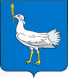 РОССИЙСКАЯ ФЕДЕРАЦИЯМУНИЦИПАЛЬНЫЙ  РАЙОНБОЛЬШЕГЛУШИЦКИЙСАМАРСКОЙ  ОБЛАСТИАДМИНИСТРАЦИЯСЕЛЬСКОГО  ПОСЕЛЕНИЯБОЛЬШАЯ ДЕРГУНОВКА________________________ПОСТАНОВЛЕНИЕот  07 июня 2019 года  № 55О подготовке проекта изменений в Генеральный план сельского поселения Большая Дергуновка муниципального района Большеглушицкий Самарской областиВ соответствии с частью 2 статьи 24 Градостроительного кодекса Российской Федерации, Федеральным законом от 06.10.2003 № 131-ФЗ «Об общих принципах организации местного самоуправления в Российской Федерации», руководствуясь Уставом сельского поселения Большая Дергуновка муниципального района Большеглушицкий Самарской области, ПОСТАНОВЛЯЮ:Подготовить проект изменений в Генеральный план сельского поселения Большая Дергуновка муниципального района Большеглушицкий Самарской области, утвержденный решением Собрания представителей сельского поселения Большая Дергуновка муниципального района Большеглушицкий Самарской области от 02.12.2013г. № 114, в части изменения границы населенного пункта или границ населенных пунктов с целью исключения их пересечения с границами земельных участков, границами муниципальных образований, иных препятствий для внесения сведений о границах населенных пунктов в ЕГРН (далее – проект изменений в Генеральный план).Утвердить порядок и сроки проведения работ по подготовке изменений в Генеральный план в соответствии с приложением № 1 к настоящему постановлению.Заинтересованные лица вправе представить свои письменные предложения по проекту изменений в Генеральный план в течение 10 (десяти) дней со дня опубликования настоящего постановления по адресу: 446190, Самарская область, Большеглушицкий район, село Большая Дергуновка, ул. Советская, д. 99, либо по адресу электронной почты: dergynovka@mail.ru.Настоящее постановление вступает в силу со дня его официального опубликования.Опубликовать настоящее постановление в газете «Большедергуновские Вести» и разместить на официальном сайте администрации сельского поселения Большая Дергуновка муниципального района Большеглушицкий Самарской области по адресу: http://adm-dergunovka.ru.Контроль за исполнением настоящего постановления оставляю за собой.Глава сельского поселения Большая Дергуновка муниципального района Большеглушицкий Самарской области                                              В.И. ДыхноПриложение № 1к постановлению Администрации сельского поселения Большая Дергуновка муниципального района Большеглушицкий Самарской области от «07» июня 2019 года № 55Порядок и сроки проведения работ по подготовке проекта изменений в генеральный план сельского поселения Большая Дергуновка муниципального района Большеглушицкий Самарской области (далее также – проект изменений в генеральный план)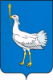 АДМИНИСТРАЦИЯСЕЛЬСКОГО ПОСЕЛЕНИЯБОЛЬШАЯ ДЕРГУНОВКАМУНИЦИПАЛЬНОГО РАЙОНАБОЛЬШЕГЛУШИЦКИЙСАМАРСКОЙ ОБЛАСТИПОСТАНОВЛЕНИЕот  «10» июня 2019 г.  № 56О принятии решения о подготовке проекта о внесении изменений в Правила землепользования и застройки сельского поселения Большая Дергуновка муниципального района Большеглушицкий Самарской области      В связи с поступившим предложением об изменении градостроительного регламента, утвержденного Правилами землепользования и застройки сельского поселения Большая Дергуновка муниципального района Большеглушицкий Самарской области, в целях создания, условий для устойчивого развития сельского поселения Большая Дергуновка, эффективного землепользования и застройки, планировки территории поселения, обеспечения прав и законных интересов физических и юридических лиц, на основании Градостроительного кодекса Российской Федерации, Федерального закона от 06 октября 2003года №131-ФЗ «Об общих принципах организации местного самоуправления в Российской Федерации» (с изменениями и дополнениями), администрация сельского поселения Большая Дергуновка муниципального района Большеглушицкий Самарской области  ПОСТАНОВЛЯЕТ:Принять решение о подготовке проекта о внесении изменений в  Правила землепользования и застройки сельского поселения Большая Дергуновка муниципального района Большеглушицкий Самарской области.Предложения по внесению изменений в Правила землепользования и застройки сельского поселения Большая Дергуновка муниципального района Большеглушицкий Самарской области могут быть направлены заинтересованными лицами в администрацию сельского поселения Большая Дергуновка по адресу: 446190, Самарская обл., Большеглушицкий р-н, с. Большая Дергуновка, ул. Советская, д. 99, в течение 2 месяцев со дня принятия настоящего постановления.       3. Опубликовать настоящее постановление в газете «Большедергуновские Вести» и на официальном сайте в сети «Интернет».Глава сельского  поселения Большая Дергуновка муниципального района Большеглушицкий Самарской области                                                                      В.И. Дыхно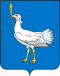 АДМИНИСТРАЦИЯСЕЛЬСКОГО ПОСЕЛЕНИЯБОЛЬШАЯ ДЕРГУНОВКАМУНИЦИПАЛЬНОГО РАЙОНАБОЛЬШЕГЛУШИЦКИЙСАМАРСКОЙ ОБЛАСТИПОСТАНОВЛЕНИЕот  «10» июня 2019 г.  №57	В соответствии со статьей 33 Градостроительного кодекса Российской Федерации, руководствуясь статьей 28 Федерального закона от 06 октября 2003 года №131-ФЗ «Об общих принципах организации местного самоуправления в Российской Федерации», руководствуясь нормативными положениями Устава сельского поселения Большая Дергуновка муниципального района Большеглушицкий Самарской области, администрация сельского поселения Большая Дергуновка Самарской области               ПОСТАНОВЛЯЕТ:         1. Провести на территории сельского поселения Большая Дергуновка муниципального района Большеглушицкий Самарской области публичные слушания по проекту внесения изменений в Правила землепользования и застройки сельского поселения Большая Дергуновка муниципального района Большеглушицкий Самарской области  (далее – проект Правил).2. Срок проведения публичных слушаний по проекту внесения изменений в Правила – с 11 июня 2019 года по 11 августа 2019 года.3. Срок проведения публичных слушаний исчисляется со дня официального опубликования настоящего постановления, проекта внесения изменений в Правила до дня официального опубликования заключения о результатах публичных слушаний.4. Органом, уполномоченным на организацию и проведение публичных слушаний в соответствии с настоящим постановлением, является Комиссия по подготовке проекта правил землепользования и застройки сельского поселения Большая Дергуновка муниципального района Большеглушицкий Самарской области (далее – Комиссия).        5. Представление участниками публичных слушаний предложений и замечаний по проекту внесения изменений в Правила, а также их учет осуществляется в соответствии с Порядком организации и проведения публичных слушаний в сельском поселении Большая Дергуновка муниципального района Большеглушицкий Самарской области, утвержденным решением Собрания представителей сельского поселения Большая Дергуновка муниципального района Большеглушицкий Самарской области от 10 февраля 2010 года № 96.6. Место проведения публичных слушаний (место ведения протокола публичных слушаний) в здании администрации сельского поселения Большая Дергуновка муниципального района Большеглушицкий Самарской области: 446190, Самарская область, Большеглушицкий район, село Большая Дергуновка, ул. Советская, д. 99.7. Мероприятие по информированию жителей поселения по вопросу публичных слушаний состоится 13 июня 2019 года в 09 часов по адресу: 446190, Самарская область, Большеглушицкий район, село Большая Дергуновка, ул.Советская, д.99        8. Комиссии в целях доведения до населения информации о содержании проекта внесения изменений в Правила обеспечить организацию выставок, экспозиций демонстрационных материалов проекта внесения изменений в Правила в месте проведения публичных слушаний (месте ведения протокола публичных слушаний) и в местах проведения мероприятий по информированию жителей поселения по проекту внесения изменений в Правила.        9. Прием замечаний и предложений от жителей поселения и иных заинтересованных лиц по проекту внесения изменений в Правила осуществляется по адресу, указанному в пункте 6 настоящего постановления в рабочие дни с 09 часов до 16 часов, в субботу с 10 до 15 часов.         10. Прием замечаний и предложений от жителей поселения и иных заинтересованных лиц по проекту внесения изменений в Правила прекращается 08 августа  2019 года.         11. Назначить лицом, ответственным за ведение протокола публичных слушаний, протоколов мероприятий по информированию жителей поселения по вопросу публичных слушаний ведущего специалиста Администрации сельского поселения Большая Дергуновка В.С. Жуваго.12. Опубликовать настоящее постановление в газете «Большедергуновские Вести».          13. Администрация поселения в целях заблаговременного ознакомления жителей поселения и иных заинтересованных лиц с проектом внесения изменений в Правила обеспечить:официальное опубликование проекта внесения изменений в Правила в газете «Большедергуновские Вести»;           размещение проекта внесения изменений в Правила  на официальном сайте администрации сельского поселения Большая Дергуновка в информационно-телекоммуникационной сети «Интернет» - http: ;          беспрепятственный доступ к ознакомлению с проектом внесения изменений в Правила в здании Администрации поселения (в соответствии с режимом работы Администрации поселения).          14. В случае, если настоящее постановление и (или) проект внесения изменений в Правила будут опубликованы позднее календарной даты начала публичных слушаний, указанной в пункте 2 настоящего постановления, то дата начала публичных слушаний исчисляется со дня официального опубликования настоящего постановления, проекта Правил. При этом установленные в настоящем постановлении календарная дата, до которой осуществляется прием замечаний и предложений от жителей поселения и иных заинтересованных лиц, а также дата окончания публичных слушаний переносятся на соответствующее количество дней.Глава сельского поселения Большая Дергуновка муниципального района Большеглушицкий Самарской области                                                                      В.И. Дыхно                                                                                                      ПРОЕКТ 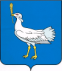 СОБРАНИЕ ПРЕДСТАВИТЕЛЕЙ            СЕЛЬСКОГО ПОСЕЛЕНИЯ
БОЛЬШАЯ ДЕРГУНОВКАМУНИЦИПАЛЬНОГО РАЙОНАБОЛЬШЕГЛУШИЦКИЙСАМАРСКОЙ ОБЛАСТИтретьего созываР Е Ш Е Н И Е  № от                             2019 годаО внесении изменений в правила землепользования и застройки сельского поселения Большая Дергуновка муниципального района Большеглушицкий Самарской области	В целях создания правовой основы для условий устойчивого развития территории муниципального образования, обеспечения прав и законных интересов физических и юридических лиц, в том числе правообладателей земельных участков и объектов капитального строительства, создания правовой, методической и информационной основы для последовательного развития современной системы градорегулирования, использование современных технологий в планировании развития и управлении процессами обустройства и застройки территории поселения, руководствуясь Федеральным законом Российской Федерации от 29.12.2004 № 190-ФЗ «Градостроительный кодекс Российской Федерации», Федеральным законом «Об общих принципах организации местного самоуправления, в Российской Федерации» 06.10.2003 года № 131-ФЗ, нормативными положениями Устава сельского поселения Большая Дергуновка муниципального района Большеглушицкий Самарской области, Собрание представителей сельского поселения Большая Дергуновка муниципального района Большеглушицкий Самарской области                                                                 РЕШИЛО:Внести изменения в правила землепользования и застройки сельского поселения Большая Дергуновка муниципального района Большеглушицкий Самарской области расположенного в системе координат: 1) x303884,85 y1393735,62; 2) x303952,56 y1393836,44; 3) x303928,38 y1393855,59; 4) x303846,39 y1393763,82, S = 4 788 кв.м. Зону Р3 - Зона отдыха, занятий физической культурой и спортом, изменить на Ж1- Зона застройки индивидуальными жилыми домами.2. Опубликовать данное Решение в газете «Большедергуновские Вести», разместить на официальном интернет-сайте сельского поселения Большая Дергуновка муниципального района Большеглушицкий Самарской области в сети «Интернет».     3. Настоящее Решение вступает в силу после его официального опубликования.   Глава сельского поселения Большая Дергуновка муниципального   района                                           Большеглушицкий  Самарской области                                              В.И. ДыхноПредседатель Собрания представителей сельского поселения Большая Дергуновка муниципального района Большеглушицкий Самарской области               					                    	А.В. Чечин        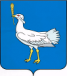 РОССИЙСКАЯ ФЕДЕРАЦИЯМУНИЦИПАЛЬНЫЙ  РАЙОНБОЛЬШЕГЛУШИЦКИЙСАМАРСКОЙ  ОБЛАСТИАДМИНИСТРАЦИЯСЕЛЬСКОГО  ПОСЕЛЕНИЯБОЛЬШАЯ ДЕРГУНОВКА______________________________ПОСТАНОВЛЕНИЕот   10 июня 2019г.  № 58О ПРОВЕДЕНИИ ПУБЛИЧНЫХ СЛУШАНИЙВ соответствии со статьями 28 Федерального закона от 06 октября 2003 года № 131-ФЗ «Об общих принципах организации местного самоуправления в Российской Федерации», Уставом сельского поселения Большая Дергуновка, согласно Решению Собрания представителей сельского поселения Большая Дергуновка муниципального района Большеглушицкий Самарской области от 29 марта 2018 года № 139  «Об утверждении Порядка организации и проведения общественных обсуждений, публичных слушаний по проекту генерального плана, проекту правил землепользования и застройки, проектам планировки территории, проектам межевания территории, проекту правил благоустройства территории, проектам, предусматривающим внесение изменений в один из указанных утвержденных документов, проектам решений о предоставлении разрешения на условно разрешенный вид использования земельного участка или объекта капитального строительства, проектам решений о предоставлении разрешения на отклонение от предельных параметров разрешенного строительства, реконструкции объектов капитального строительства в сельском поселении Большая Дергуновка муниципального района Большеглушицкий Самарской области»,П О С Т А Н О В Л Я Ю:Провести на территории сельского поселения Большая Дергуновка муниципального района Большеглушицкий Самарской области  публичные слушания по вопросу обсуждения проекта муниципального правового акта – проекта  Решения Собрания представителей сельского поселения Большая Дергуновка муниципального района Большеглушицкий Самарской области "О внесении изменений и дополнений в Решение Собрания представителей  сельского поселения Большая Дергуновка муниципального района Большеглушицкий Самарской области от 20 февраля 2017 г. г. № 74 «Об утверждении  Правил  благоустройства территории  сельского поселения Большая Дергуновка муниципального района Большеглушицкий Самарской области»".Вынести проект муниципального правового акта - проект Решения Собрания представителей сельского поселения Большая Дергуновка муниципального района Большеглушицкий Самарской области «О внесении изменений и дополнений в Решение Собрания представителей  сельского поселения Большая Дергуновка муниципального района Большеглушицкий Самарской области от 20 февраля 2017 г. г. № 74 «Об утверждении  Правил  благоустройства территории  сельского поселения Большая Дергуновка муниципального района Большеглушицкий Самарской области»» на публичные слушания.Срок проведения публичных слушаний составляет 1 (один) месяц с 10 июня 2019 года по 09 июля 2019 года.          4. Установить срок внесения предложений по проекту  муниципального правового акта – проекту Решения Собрания представителей сельского поселения Большая Дергуновка муниципального района Большеглушицкий Самарской области  «О внесении изменений и дополнений в Решение Собрания представителей  сельского поселения Большая Дергуновка муниципального района Большеглушицкий Самарской области от 20 февраля 2017 г. г. № 74 «Об утверждении  Правил  благоустройства территории  сельского поселения Большая Дергуновка муниципального района Большеглушицкий Самарской области»» с 10 июня 2019 года по 09 июля 2019 года в рабочие дни с 09-00 до 17-00 в, в субботу  с 12-00 до 17-00 по адресу:  446190, Самарская область, Большеглушицкий район, с. Большая Дергуновка, ул. Советская, д.99. Письменные замечания и предложения подлежат приобщению к протоколу публичных слушаний.         5. Органом, уполномоченным на организацию и проведение публичных слушаний в соответствии с настоящим постановлением, является администрация сельского поселения Большая Дергуновка муниципального района Большеглушицкий Самарской области.         6. Назначить лицом, ответственным за ведение протокола публичных слушаний и протокола мероприятия по информированию жителей  поселения по вопросу публичных слушаний, ведущего специалиста администрации сельского поселения Большая Дергуновка -  Жуваго Викторию Сергеевну.         7. Место проведения публичных слушаний – здание администрации сельского поселения Большая Дергуновка муниципального района Большеглушицкий Самарской области, расположенное по адресу: 446190, Самарская область, Большеглушицкий район, с. Большая Дергуновка, ул.Советская, д.99.         8. Мероприятие по информированию жителей поселения по вопросу публичных слушаний состоится 13 июня 2019 года в 16 часов по адресу: 446190, Самарская область, Большеглушицкий район, с. Большая Дергуновка, ул. Советская, д.99.         9. Прием замечаний и предложений по вопросу публичных слушаний оканчивается 08 июля 2019 года.         10. Опубликовать настоящее постановление, проект Решения Собрания представителей сельского поселения Большая Дергуновка муниципального района Большеглушицкий Самарской области "О внесении изменений и дополнений в Решение Собрания представителей  сельского поселения Большая Дергуновка муниципального района Большеглушицкий Самарской области от 20 февраля 2017 г. г. № 74 «Об утверждении  Правил  благоустройства территории сельского поселения Большая Дергуновка муниципального района Большеглушицкий Самарской области»" в газете "Большедергуновские Вести" и  разместить  на официальном сайте.       11. Настоящее постановление вступает в силу со дня его официального опубликования.Глава сельского поселения Большая Дергуновка                                                              В.И. Дыхно                                                                                                           ПРОЕКТ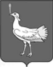 СОБРАНИЕ ПРЕДСТАВИТЕЛЕЙСЕЛЬСКОГО ПОСЕЛЕНИЯБОЛЬШАЯ ДЕРГУНОВКАМУНИЦИПАЛЬНОГО РАЙОНА БОЛЬШЕГЛУШИЦКИЙСАМАРСКОЙ ОБЛАСТИтретьего созываР Е Ш Е Н И Е №  от                          2019 года  О внесении изменений в Решение Собрания представителей  сельского поселения Большая Дергуновка муниципального района Большеглушицкий Самарской области от 20 февраля 2017 г. г. № 74 «Об утверждении  Правил  благоустройства территории  сельского поселения Большая Дергуновка муниципального района Большеглушицкий Самарской области»»Руководствуясь Уставом сельского поселения Большая Дергуновка муниципального района Большеглушицкий Самарской области, в целях обеспечения систематического  и эффективного контроля за содержанием территории сельского поселения Большая Дергуновка муниципального района Большеглушицкий Самарской области, соблюдением чистоты и порядка, Собрание представителей сельского поселения Большая Дергуновка муниципального района Большеглушицкий Самарской области          Р Е Ш И Л О:1. Внести в Решение Собрания представителей сельского поселения Большая Дергуновка муниципального района Большеглушицкий Самарской области 20 февраля 2017 г. № 74 «Об утверждении  Правил  благоустройства территории сельского поселения Большая Дергуновка муниципального района Большеглушицкий Самарской области» («Большедергуновские Вести» 2017, 28 февраля, №2(100), «Большедергуновские Вести» 2017, 10 мая, №8(106), «Большедергуновские Вести» 2017, 29 декабря, №28(126), «Большедергуновские Вести» 2018, 30 марта, №6(132), «Большедергуновские Вести» 2018, 31 мая, №10(136), «Большедергуновские Вести» 2018, 31 июля, № 14(140), «Большедергуновские Вести» 2019, 29 марта, № 8(161)) (далее – Решение) следующие изменения и дополнения:1). Пункты 3.5.1 и 3.5.2 раздела 3.5 главы 3 изложить в следующей редакции: « 3.5.1. Производство земляных работ на территории сельского поселения, осуществляется в соответствии с порядком утвержденным приказом министерства строительства Самарской области, в котором определяется порядок предоставления разрешения на осуществление земляных работ на землях или земельных участках, находящихся в государственной или муниципальной собственности, используемых без их предоставления и установления сервитута или в целях строительства (реконструкции) в соответствии с соглашениями об установлении сервитутов, а также на земельном участке, относящемся к общему имуществу собственников помещений в многоквартирном доме. 3.5.2. Выполнение п. 3.5.1. настоящих Правил является обязательным для юридических и физических лиц (независимо от права собственности, пользования или аренды земельных участков), осуществляющих земляные работы на землях или земельных участках, находящихся в государственной или муниципальной собственности, используемых без их предоставления и установления сервитута или в целях строительства (реконструкции) в соответствии с соглашениями об установлении сервитутов, а также на земельном участке, относящемся к общему имуществу собственников помещений в многоквартирном доме.».2). Пункт 4.7 главы 4 изложить в следующей редакции:        « 4.7. Предоставление порубочного билета и (или) разрешения на пересадку деревьев и кустарников осуществляется администрацией сельского поселения, в порядке, установленном приказом министерствастроительства Самарской области, в котором определяется порядок предоставления порубочного билета и (или) разрешения на пересадку деревьев и кустарников, в случае удаления деревьев и кустарников на землях или земельных участках, находящихся в государственной или муниципальной собственности.».3). Пункты 4.8,4.9, 4.10, 4.11, 4.12 главы 4 исключить.4). Пункты 4.13, 4.14, 4.15 главы 4 считать соответственно пунктами 4.8, 4.9, 4.10 главы 4.2.Опубликовать настоящее Решение в газете «Большедергуновские Вести» и  разместить  на официальном сайте.3.Настоящее Решение вступает в силу после  его официального опубликования.Глава сельского поселения Большая Дергуновка муниципального районаБольшеглушицкий Самарской области                                              В.И. ДыхноПредседатель Собрания представителей сельского поселения Большая Дергуновка муниципального района Большеглушицкий Самарской области       		            А.В. ЧечинАдминистрация сельского поселения Большая Дергуновка муниципального района Большеглушицкий Самарской области Редактор: Жуваго В.С. Адрес газеты: 446190, с.Большая Дергуновка, ул.Советская, д.99, тел.64-5-75;эл. адрес: dergunovka@mail.ru Отпечатано в администрации сельского поселения Большая Дергуновка муниципального района Большеглушицкий Самарской области Соучредители – Администрация сельского поселения Большая Дергуновка муниципального района Большеглушицкий Самарской области, Собрание представителей сельского поселения Большая Дергуновка муниципального района Большеглушицкий Самарской области. Номер подписан в печать в 15.00 ч.  11.06.2019г. тираж 85 экземпляров   №МероприятияИсполнительСроки проведения работ1.Разработка проекта изменений в генеральный план Исполнитель по контракту До 12.08.20192.Размещение изменений в генеральный план во ФГИС ТП Администрация сельского поселенияДо 14.08.20193.Согласование проекта изменений в генеральный  план с уполномоченными органами государственной власти Администрация сельского поселенияДо 20.11.20194.Проведение общественных обсуждений или публичных слушаний по проекту изменений в генеральный план Администрация сельского поселения До 20.11.20195.Доработка проекта изменений в генеральный план с учетом замечаний, поступивших по результатам согласования с уполномоченными органами, а также по результатам публичных слушанийИсполнитель по контрактуДо 30.11.20196.Утверждение проекта изменений в генеральный план Собрание представителей сельского поселения До 20.12.2019 7.Опубликование утверждённых изменений в генеральный план Глава сельского поселения В течение 10 дней со дня утверждения изменений в генеральный план О проведении публичных слушаний по проекту внесения изменений в Правила землепользования и застройки сельского поселения Большая Дергуновка муниципального района Большеглушицкий Самарской области 